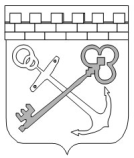 Администрация Ленинградской областиКОМИТЕТ ОБЩЕГО И ПРОФЕССИОНАЛЬНОГО ОБРАЗОВАНИЯ ЛЕНИНГРАДСКОЙ ОБЛАСТИГосударственное автономное образовательное учреждение дополнительного профессионального образования «Ленинградский областной институт развития образованияПРОТОКОЛ № 01/2019 проведения тестирования кандидатов на включение в «Мобильный резерв управленческих кадров системы образования Ленинградской области»г. Санкт-Петербург,                                                                    03 апреля 2019 годапр. Чкаловский, д. 25, литера А                                                                       11:00Присутствовали:Дружинина М.Г., начальник сектора по работе с педагогическими кадрами департамента комитета общего и профессионального образования Ленинградской области;Кучурин В.В., заведующий кафедрой управления, проректор по организационной и научно-методической деятельности ГАОУ ДПО «ЛОИРО»;Загривная Т.А., доцент кафедры управления ГАОУ ДПО «ЛОИРО»;Карпий Л.Н., старший методист кафедры управления ГАОУ ДПО «ЛОИРО».Повестка дня:Проведение тестирования кандидатов на включение в «Мобильный резерв управленческих кадров системы образования Ленинградской области».Слушали:Дружинина М.Г.О проведении тестирования кандидатов на включение в «Мобильный резерв управленческих кадров системы образования Ленинградской области» (далее – тестирование):Допущено к тестированию 48 кандидатов 03 апреля 2019 года /Приложение 1. Список кандидатов, допущенных к Тестированию на включение в «Мобильный резерв управленческих кадров системы образования Ленинградской области»/.   Кандидаты распределены на 4 группы:03 апреля 2019 года - 1 группа – 12 человек; 2 группа – 13 человек; 3 группа – 12 человек;4 группа – 11 человек.Определен график тестирования: 03 апреля 2019 года - 1 группа. Время проведения: 11.00 – 11.55  2 группа. Время проведения: 12.00 – 12.553 группа. Время проведения: 14.00 – 14.554 группа. Время проведения: 15.00 – 15.55Явились на тестирование:03 апреля 2019 года - 1 группа. Время проведения: 11.00 – 11.55 - 8 человек 2 группа. Время проведения: 12.00 – 12.55 - 9 человек3 группа. Время проведения: 14.00 – 14.55 - 11 человек4 группа. Время проведения: 15.00 – 15.55 - 8 человекНе явились на тестирование /Приложение 2. Список кандидатов неявившихся на прохождение тестирования на включение в «Мобильный резерв управленческих кадров системы образования Ленинградской области»/:03 апреля 2019 года - 1 группа. Время проведения: 11.00 – 11.55 - 4 человека 2 группа. Время проведения: 12.00 – 12.55 - 4 человека3 группа. Время проведения: 14.00 – 14.55 - 1 человек4 группа. Время проведения: 15.00 – 15.55 – 3 человекаРезультаты тестирования: /Приложение 3. Результаты тестирования кандидатов на включение в «Мобильный резерв управленческих кадров системы образования Ленинградской области».Решили:Рекомендовать допустить к собеседованию 30 человек из числа кандидатов, прошедших тестирование и ответивших верно на 50% вопросов и более (Приложение 4. Список кандидатов, прошедших тестирование и ответивших верно на 50 % вопросов и более):1 группа. Время проведения: 11.00 – 11.55 - 7 человек 2 группа. Время проведения: 12.00 – 12.55 – 8 человек3 группа. Время проведения: 14.00 – 14.55 - 10 человек4 группа. Время проведения: 15.00 – 15.55 - 5 человекРекомендовать не допускать к собеседованию 6 человек из числа кандидатов, прошедших тестирование и ответивших верно менее 50 % вопросов /Приложение 5. Список кандидатов, прошедших тестирование и ответивших верно менее 50 % вопросов/ Подписи членов комиссии:Дружинина М.Г.Кучурин В.В.Загривная Т.А.Карпий Л.Н. 